Demande de subvention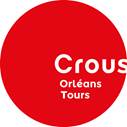 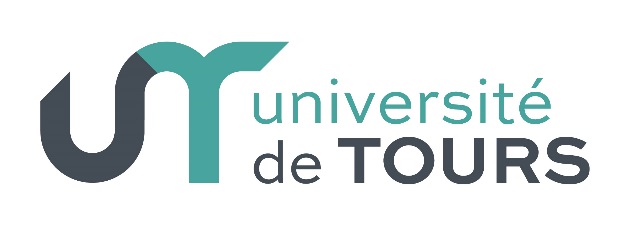 Année universitaire 2018/2019Titre du projet :      Informations générales		L’associationNom :      Adresse :      Code Postal – Ville :      Tél./Port. :      	Courriel :      Numéro SIRET (obligatoire) :      Nombre total d’adhérents :       	dont       étudiantsMontant de la cotisation :       €Le porteur du projetNom :      Fonction :      Adresse :      Tél./Port. :       	Courriel :      Le projetTitre du projet :      Projet tutoré ou relevant du cursus universitaire ?  Oui      NonLa nature du projet :La forme du projet : (plusieurs choix possible)Date(s) de réalisation :       Lieu(x) de la manifestation :      Descriptif détaillé du projet :      Les objectifs :      Le public visé :      Retombées en milieu étudiant :      Votre budget prévisionnel Budget équilibré obligatoire (dépenses = recettes)Ce tableau est à compléter obligatoirementLe BVE ou le CROUS peut vous aider dans la budgétisation des aides en nature. Pour connaître les critères d’octroi de subvention et d’exclusion pour chaque fonds de subvention, veuillez-vous référer à la notice ci-jointe.Toute association ou tout étudiant percevant des subventions provenant du FSDIE et/ou de Culture-ActionS et/ou d’une composante s’engage à rendre compte de la mise en œuvre de son projet (bilan moral et financier détaillé, accompagné d’une copie des factures) et à mentionner le soutien de l’Université, des composantes et du CROUS par l’utilisation de leur logo sur tous les supports de communication.Dossier de demande de subvention certifié exact, à Tours, le      Vous êtes :Vous demandez : Association étudiante de l’Université de Tours Subvention Culture Actions (CROUS) Autre association Subvention FSDIE Porteur individuel ou en groupe Subvention composantes  Culture Solidarité / Citoyenneté (Environnement, humanitaire, sport, etc.) Culture scientifique et technique Autre :       Concert Journal / Radio Concours Voyage culturel Conférence-débat Soirée / Gala*  Congrés associatif (Plafond 750€/année univ.) Spectacle Exposition (sculptures, photos, …) Autre :       Festival* Un rendez-vous préalable avec le SSU (Service de Santé Universitaire) est obligatoire pour les actions de préventionDÉPENSESMontantRECETTESMontantMontant AcquisAssurancesSubvention demandée à Culture-ActionSCommunicationSubvention demandée au FSDIEDéplacementsSubvention demandée à une composantePrécisez la composante concernée dans le menu déroulant (double-clic) : HébergementParticipation de l’associationNourritureProduits liés au projet (entrées, ventes diverses, …)Location de salleVille de ToursPersonnelVille de BloisTaxes (SACEM, SACD, Taxe sur les spectacles)Autres (à préciser)Achats matériels (à préciser)Autres (à préciser)Aides en nature (à préciser)*TOTAL      €TOTAL      €Signature du Président ou du Porteur de projetSignature du Trésorier